1.	An arithmetic sequence has 5 and 13 as its first two terms respectively.Write down, in terms of n, an expression for the nth term, an.(b)	Find the sum of all the terms of the sequence which are less than 400.2.	The common ratio of the terms in a geometric series is 2x.(a)	If the first term of the series is 35, find the value of x for which the sum to infinity is 40.Find the 4th term in the series.(c)	Find the sum of the first 5 terms.3.	(a)	The sum of the first six terms of an arithmetic series is 81. The sum of its first eleven terms is 231. Find the first term and the common difference.(b)	The sum of the first two terms of a geometric series is 1 and the sum of its first four terms is 5. If all of its terms are positive, find the first term and the common ratio.4.	Solve the following equations.	a.)  					b.) 5.	Given the expression ;Find the coefficient of the term containing.Find the constant term.6.	A van has eight seats, two at the front, a row of three in the middle, and a row of three at the back.  If only 5 out of a group of 8 people can drive, in how many different ways can they be arranged in the car?7.	A committee of five people is to be selected from a class of 12 boys and 9 girls.  How many such committees include at least 1 girl?8.	How many four-digit numbers are there which contain at least one 3?9.	In the arithmetic series with nth term un, it is given that u4 = 7 and u9 = 22.
Find the minimum value of n so that u1 + u2 + u3 + ... + un > 10 000.Topic ListArithmetic Sequences and SeriesCommon difference and sum of first n termsListing terms such as  Geometric Sequences and SeriesFinding the common ratioFinding the sum of the first n termsFinding the sum of an infinite series if it converges ()FactorialsManipulating factorials algebraically such as  PermutationsArrangements of n items with no repeats ()Arrangements with repeat values ()Permutations of r objects chosen from n - nPrPermutations with restrictions using dashes, such as listing 4 digit even numbersCombinationsCombinations of r objects chosen from n objects – nCrCombinations as values in Pascal’s triangleBinomial Theorem expansion using combinations (See formula below)Mathematical InductionFocus on divisibility problems!Formulas and EquationsGeneral Term of an Arithmetic SequenceSum of Arithmetic SeriesGeneral Term of a Geometric SequenceSum of a Finite Geometric SeriesSum of an Infinite Converging Geometric SeriesPermutationsCombinationsBinomial Theorem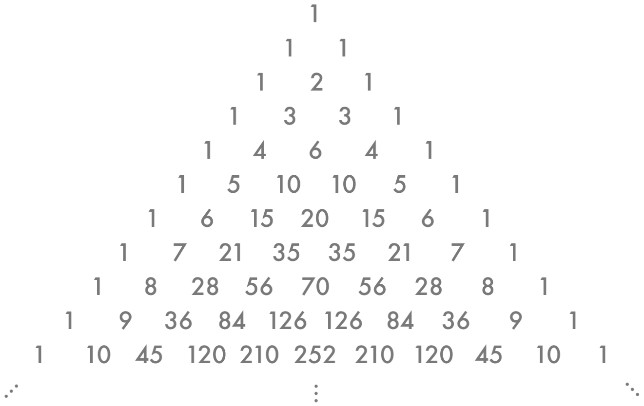 